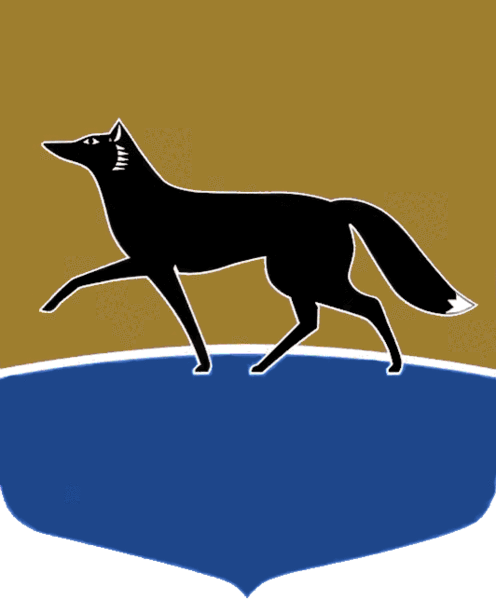 Принято на заседании Думы 28 сентября 2022 года№ 191-VII ДГО внесении изменений
в решение городской Думы 
от 26.10.2005 № 505-III ГД 
«Об установлении земельного налога»В соответствии со статьёй 12 главы 2, главой 31 Налогового кодекса Российской Федерации, Федеральным законом от 06.10.2003 № 131-ФЗ
«Об общих принципах организации местного самоуправления в Российской Федерации», статьёй 31 Устава муниципального образования городской округ Сургут Ханты-Мансийского автономного округа – Югры, разделом II Положения о бюджетном процессе в городском округе Сургут Ханты-Мансийского автономного округа – Югры, утверждённого решением 
Думы города от 28.03.2008 № 358-IV ДГ, Дума города РЕШИЛА:1. Внести в решение городской Думы от 26.10.2005 № 505-III ГД 
«Об установлении земельного налога» (в редакции от 06.04.2022 
№ 112-VII ДГ) следующие изменения:1) пункт 5.4 раздела 5 приложения к решению изложить в следующей редакции:«5.4. Садоводческие или огороднические некоммерческие товарищества и гаражные кооперативы имеют право на применение соответствующей налоговой льготы в отношении земельных участков, которые находятся 
в пользовании или владении льготных категорий налогоплательщиков, указанных в пунктах 5.2, 5.3 раздела 5 приложения к решению.»;2) раздел 5 приложения к решению дополнить пунктом 5.53 следующего содержания:«5.53. Освобождаются от уплаты земельного налога в размере 50 % аккредитованные организации, осуществляющие деятельность в области информационных технологий и признаваемые налогоплательщиками 
в соответствии со статьёй 388 Налогового кодекса Российской Федерации, 
в отношении земельных участков, предназначенных и используемых 
для размещения объектов связи и центров обработки данных, на период 
с 01.01.2022 по 31.12.2024.».2. Настоящее решение вступает в силу по истечении одного месяца 
со дня его официального опубликования, за исключением пункта 1 части 1 настоящего решения, вступающего в силу с 01.01.2023.3. Положения пункта 2 части 1 настоящего решения применяются 
к правоотношениям, возникшим с 01.01.2022.Председатель Думы города_______________ М.Н. Слепов«04» октября 2022 г.Глава города_______________ А.С. Филатов«05» октября 2022 г.